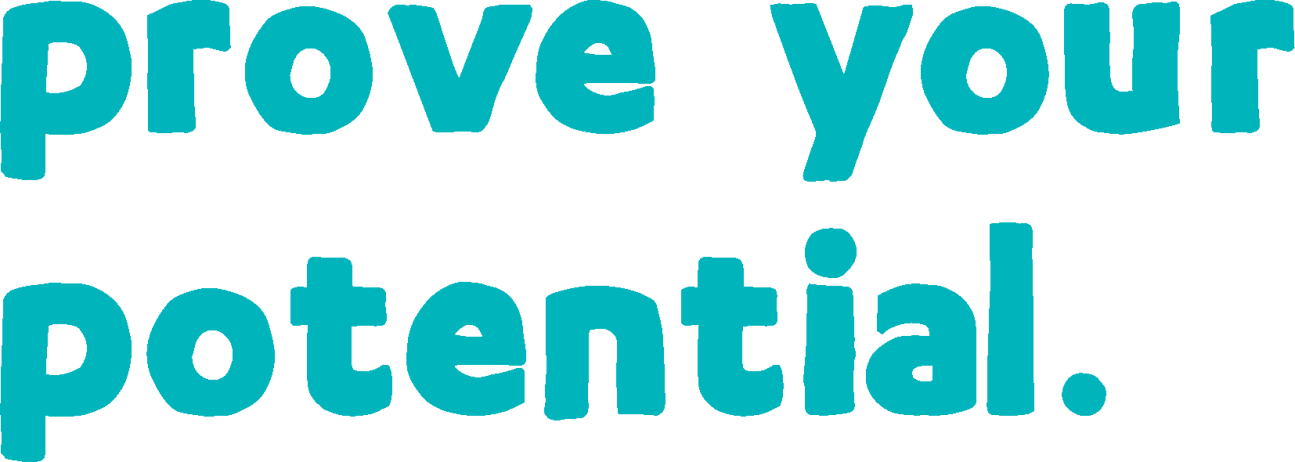 NCFE Level 2 Certificate in Understanding Business Improvement Techniques (603/4306/0)Statement of authenticityLearner name:		Centre number:		Centre name:		SignaturesLearner:		 Date: 	Tutor/Assessor:		 Date: 	Internal Quality Assurer (IQA)*: 	 Date: 	External Quality Assurer (EQA)*: 	 Date: 	* For completion if part, or all, of the evidence has been sampled by the Internal and/or External Quality Assurer. Unit 01 Safe and effective team working (R/617/5236)Learning outcome 1You will: Understand how to work safelyYou must:Unit 01 Safe and effective team working (R/617/5236) (cont’d)Unit 01 Safe and effective team working (R/617/5236) (cont’d)Learning outcome 2You will: Understand effective team workingYou must:Unit 01 Safe and effective team working (R/617/5236) (cont’d)Unit 01 Safe and effective team working (R/617/5236) (cont’d)Unit 02 Workplace organisation (Y/617/5237)Learning outcome 1You will: Understand workplace organisationYou must:Unit 02 Workplace organisation (Y/617/5237) (cont’d)Unit 03 Continuous improvement (Kaizen) (D/617/5238)Learning outcome 1You will: Understand continuous improvement techniques (Kaizen)You must:Unit 03 Continuous improvement (Kaizen) (D/617/5238) (cont’d)Unit 03 Continuous improvement (Kaizen) (D/617/5238) (cont’d)Unit 04 Visual management systems (H/617/5239)Learning outcome 1You will: Understand visual management systemsYou must:Unit 04 Visual management systems (H/617/5239) (cont’d)Unit 05 Problem solving (Y/617/5240)Learning outcome 1You will: Understand how to identify and solve problemsYou must:Unit 05 Problem solving (Y/617/5240) (cont’d)Unit 06 Flow process analysis (D/617/5241)Learning outcome 1You will: Understand flow process analysisYou must:Unit 06 Flow process analysis (D/617/5241) (cont’d)Unit 06 Flow process analysis (D/617/5241) (cont’d)1.1 Describe the specific regulations, safe working practices and procedures that apply to a work activity1.1 Describe the specific regulations, safe working practices and procedures that apply to a work activityWhat have you done to show this?  Location of evidence (eg hyperlink/portfolio page number)IQA/EQA feedback IQA/EQA feedback 1.2 Explain what constitutes a hazard in the workplace1.2 Explain what constitutes a hazard in the workplaceWhat have you done to show this?  Location of evidence (eg hyperlink/portfolio page number)IQA/EQA feedback IQA/EQA feedback 1.3 Explain what constitutes a risk in the workplace1.3 Explain what constitutes a risk in the workplaceWhat have you done to show this?  Location of evidence (eg hyperlink/portfolio page number)IQA/EQA feedback IQA/EQA feedback 1.4 Identify potential risks and hazards associated with a work activity1.4 Identify potential risks and hazards associated with a work activityWhat have you done to show this?  Location of evidence (eg hyperlink/portfolio page number)IQA/EQA feedback IQA/EQA feedback 1.5 Describe how potential risks and hazards can be reduced1.5 Describe how potential risks and hazards can be reducedWhat have you done to show this?  Location of evidence (eg hyperlink/portfolio page number)IQA/EQA feedback IQA/EQA feedback 2.1 Describe the characteristics of an effective team2.1 Describe the characteristics of an effective teamWhat have you done to show this?  Location of evidence (eg hyperlink/portfolio page number)IQA/EQA feedback IQA/EQA feedback 2.2 Identify the factors that contribute to effective team working2.2 Identify the factors that contribute to effective team workingWhat have you done to show this?  Location of evidence (eg hyperlink/portfolio page number)IQA/EQA feedback IQA/EQA feedback 2.3 Describe the importance of creating and maintaining effective working relationships2.3 Describe the importance of creating and maintaining effective working relationshipsWhat have you done to show this?  Location of evidence (eg hyperlink/portfolio page number)IQA/EQA feedback IQA/EQA feedback 2.4 Explain how the principle of team role theory is used in team building2.4 Explain how the principle of team role theory is used in team buildingWhat have you done to show this?  Location of evidence (eg hyperlink/portfolio page number)IQA/EQA feedback IQA/EQA feedback 2.5 Describe the types of problem that can occur with working relationships2.5 Describe the types of problem that can occur with working relationshipsWhat have you done to show this?  Location of evidence (eg hyperlink/portfolio page number)IQA/EQA feedback IQA/EQA feedback 2.6 Describe the actions that can be taken to deal with specific problems in working relationships2.6 Describe the actions that can be taken to deal with specific problems in working relationshipsWhat have you done to show this?  Location of evidence (eg hyperlink/portfolio page number)IQA/EQA feedback IQA/EQA feedback 2.7 Describe the importance of sharing knowledge, information and performance measures with other people in the team and with other groups2.7 Describe the importance of sharing knowledge, information and performance measures with other people in the team and with other groupsWhat have you done to show this?  Location of evidence (eg hyperlink/portfolio page number)IQA/EQA feedback IQA/EQA feedback 1.1 Explain the principles and techniques of workplace organisation1.1 Explain the principles and techniques of workplace organisationWhat have you done to show this?  Location of evidence (eg hyperlink/portfolio page number)IQA/EQA feedback IQA/EQA feedback 1.2 Describe the factors to be considered when selecting a work area for an activity1.2 Describe the factors to be considered when selecting a work area for an activityWhat have you done to show this?  Location of evidence (eg hyperlink/portfolio page number)IQA/EQA feedback IQA/EQA feedback 1.3 Describe the benefits of having an organised working environment1.3 Describe the benefits of having an organised working environmentWhat have you done to show this?  Location of evidence (eg hyperlink/portfolio page number)IQA/EQA feedback IQA/EQA feedback 1.4 Explain how to score and audit a workplace organisation1.4 Explain how to score and audit a workplace organisationWhat have you done to show this?  Location of evidence (eg hyperlink/portfolio page number)IQA/EQA feedback IQA/EQA feedback 1.5 Perform a workplace organisation audit using appropriate tools and techniques1.5 Perform a workplace organisation audit using appropriate tools and techniquesWhat have you done to show this?  Location of evidence (eg hyperlink/portfolio page number)IQA/EQA feedback IQA/EQA feedback 1.6 Provide recommendations for the creation of, or changes to, standard operating procedures (SOPs) and visual controls1.6 Provide recommendations for the creation of, or changes to, standard operating procedures (SOPs) and visual controlsWhat have you done to show this?  Location of evidence (eg hyperlink/portfolio page number)IQA/EQA feedback IQA/EQA feedback 1.1 Identify the main Kaizen principles and their application1.1 Identify the main Kaizen principles and their applicationWhat have you done to show this?  Location of evidence (eg hyperlink/portfolio page number)IQA/EQA feedback IQA/EQA feedback 1.2 Describe the 8 wastes of lean and how to eliminate them1.2 Describe the 8 wastes of lean and how to eliminate themWhat have you done to show this?  Location of evidence (eg hyperlink/portfolio page number)IQA/EQA feedback IQA/EQA feedback 1.3 Explain how to carry out a Kaizen activity and establish measurable movements1.3 Explain how to carry out a Kaizen activity and establish measurable movementsWhat have you done to show this?  Location of evidence (eg hyperlink/portfolio page number)IQA/EQA feedback IQA/EQA feedback 1.4 Identify waste, problems or conditions within a work area or activity where improvements can be made1.4 Identify waste, problems or conditions within a work area or activity where improvements can be madeWhat have you done to show this?  Location of evidence (eg hyperlink/portfolio page number)IQA/EQA feedback IQA/EQA feedback 1.5 Describe the benefits of standardised working methods1.5 Describe the benefits of standardised working methodsWhat have you done to show this?  Location of evidence (eg hyperlink/portfolio page number)IQA/EQA feedback IQA/EQA feedback 1.6 Describe the information required to create a standard operating procedure (SOP)1.6 Describe the information required to create a standard operating procedure (SOP)What have you done to show this?  Location of evidence (eg hyperlink/portfolio page number)IQA/EQA feedback IQA/EQA feedback 1.7 Prepare a standardised work document suggesting how to eliminate variance to process1.7 Prepare a standardised work document suggesting how to eliminate variance to processWhat have you done to show this?  Location of evidence (eg hyperlink/portfolio page number)IQA/EQA feedback IQA/EQA feedback 1.1 Explain the purpose of a visual management system1.1 Explain the purpose of a visual management systemWhat have you done to show this?  Location of evidence (eg hyperlink/portfolio page number)IQA/EQA feedback IQA/EQA feedback 1.2 Identify appropriate parts of a process or work area that would benefit from visual controls1.2 Identify appropriate parts of a process or work area that would benefit from visual controlsWhat have you done to show this?  Location of evidence (eg hyperlink/portfolio page number)IQA/EQA feedback IQA/EQA feedback 1.3 Describe the factors to be considered when selecting a visual management system1.3 Describe the factors to be considered when selecting a visual management systemWhat have you done to show this?  Location of evidence (eg hyperlink/portfolio page number)IQA/EQA feedback IQA/EQA feedback 1.4 Describe the visual management systems available to create ‘the visual workplace’1.4 Describe the visual management systems available to create ‘the visual workplace’What have you done to show this?  Location of evidence (eg hyperlink/portfolio page number)IQA/EQA feedback IQA/EQA feedback 1.5 Identify elements that contribute to good visual management in the workplace1.5 Identify elements that contribute to good visual management in the workplaceWhat have you done to show this?  Location of evidence (eg hyperlink/portfolio page number)IQA/EQA feedback IQA/EQA feedback 1.6 Prepare appropriate visual indicators for parts of a process or work area1.6 Prepare appropriate visual indicators for parts of a process or work areaWhat have you done to show this?  Location of evidence (eg hyperlink/portfolio page number)IQA/EQA feedback IQA/EQA feedback 1.1 Describe the business need for problem identification and removal1.1 Describe the business need for problem identification and removalWhat have you done to show this?  Location of evidence (eg hyperlink/portfolio page number)IQA/EQA feedback IQA/EQA feedback 1.2 Describe the benefits of adopting a formalised problem solving process1.2 Describe the benefits of adopting a formalised problem solving processWhat have you done to show this?  Location of evidence (eg hyperlink/portfolio page number)IQA/EQA feedback IQA/EQA feedback 1.3 Explain the impact of unresolved problems1.3 Explain the impact of unresolved problemsWhat have you done to show this?  Location of evidence (eg hyperlink/portfolio page number)IQA/EQA feedback IQA/EQA feedback 1.4 Explain how to identify and verify the root cause of a problem1.4 Explain how to identify and verify the root cause of a problemWhat have you done to show this?  Location of evidence (eg hyperlink/portfolio page number)IQA/EQA feedback IQA/EQA feedback 1.5 Explain how to prevent reoccurrence of the problems1.5 Explain how to prevent reoccurrence of the problemsWhat have you done to show this?  Location of evidence (eg hyperlink/portfolio page number)IQA/EQA feedback IQA/EQA feedback 1.6 Apply a structured approach to problem solving1.6 Apply a structured approach to problem solvingWhat have you done to show this?  Location of evidence (eg hyperlink/portfolio page number)IQA/EQA feedback IQA/EQA feedback 1.1 Explain how to carry out flow process analysis1.1 Explain how to carry out flow process analysisWhat have you done to show this?  Location of evidence (eg hyperlink/portfolio page number)IQA/EQA feedback IQA/EQA feedback 1.2 Explain how to map out a process using recognised symbols1.2 Explain how to map out a process using recognised symbolsWhat have you done to show this?  Location of evidence (eg hyperlink/portfolio page number)IQA/EQA feedback IQA/EQA feedback 1.3 Produce a process map using appropriate symbols and terminology within a given work area1.3 Produce a process map using appropriate symbols and terminology within a given work areaWhat have you done to show this?  Location of evidence (eg hyperlink/portfolio page number)IQA/EQA feedback IQA/EQA feedback 1.4 Describe the difference between value added and non-value added activities1.4 Describe the difference between value added and non-value added activitiesWhat have you done to show this?  Location of evidence (eg hyperlink/portfolio page number)IQA/EQA feedback IQA/EQA feedback 1.5 Identify value added and non-value added steps in the process and any waste that may occur1.5 Identify value added and non-value added steps in the process and any waste that may occurWhat have you done to show this?  Location of evidence (eg hyperlink/portfolio page number)IQA/EQA feedback IQA/EQA feedback 1.6 Explain how to identify opportunities for improvements to the process1.6 Explain how to identify opportunities for improvements to the processWhat have you done to show this?  Location of evidence (eg hyperlink/portfolio page number)IQA/EQA feedback IQA/EQA feedback 1.7 Provide recommendations as to where improvements can be made1.7 Provide recommendations as to where improvements can be madeWhat have you done to show this?  Location of evidence (eg hyperlink/portfolio page number)IQA/EQA feedback IQA/EQA feedback 1.8 Describe the purpose of an action plan1.8 Describe the purpose of an action planWhat have you done to show this?  Location of evidence (eg hyperlink/portfolio page number)IQA/EQA feedback IQA/EQA feedback 